Owner Form for PEWC Iowa Challenge Barrel Slot RaceLocation: Held in conjunction with Go For Broke Productions in Cedar Rapids, IADate: July 31st, 2021The slot race in 2021 will pay out $5,250 (if all slots fill) on a 2D ½ sec split format. $200 entry fee.35 spots will be available for the slot race. Total payout may vary depending on number of contestants entered.First $100 payment due by: June 1ST, 2021. Second payment of $100 is due by: JUlY 1ST, 2021.If no payment arrangements are made by July 1st, 2021 the spot is considered terminated and sold to the next person in line.All payments are non-refundable at any time and for any reason. Slots may be sold or leased to another person for a $10 fee. Winning or placing horses MUST be present for any potential awards following the slot race Slot Owner:___________________________________________  Date:__________________Address:_____________________________________________________________________Phone #:_____________________Email Address:____________________________________1St Payment received:_________  2nd Payment received:___________ Total:______________Rider Name: _________________________________________ Date:____________________Horse:_______________________________________________Address:______________________________________________________________________Phone #:_____________________ Email Address:____________________________________I have read and understand all of the rules, conditions, fees, and stipulations of the PEWC Slot Race and agree to abide by them. I agree to follow all producer and event rules. No Refunds allowed. Owner Signature:________________________________________________________________Please mail form to: PEWC/Amber Webber 20005 Beroun Crossing Rd. Hinckley, MN 55037.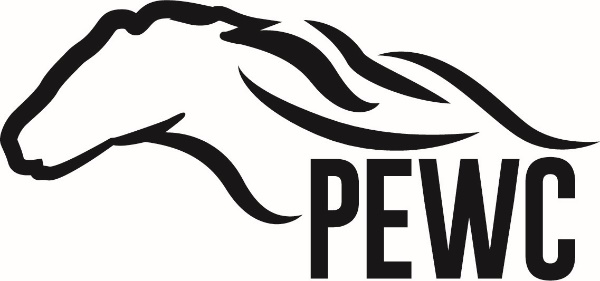 